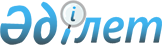 О внесении дополнений в постановление акимата города Экибастуза от 14 июня 2022 года №481/6 "Об утверждении Положения о государственном учреждении "Отдел культуры, развития языков, физической культуры и спорта акимата города Экибастуза"Постановление акимата города Экибастуза Павлодарской области от 3 октября 2023 года № 819/10
      В соответствии со статьями 31, 37 Закона Республики Казахстан "О местном государственном управлении и самоуправлении в Республике Казахстан", Типовым положением о государственном органе, утвержденным постановлением Правительства Республики Казахстан от 1 сентября 2021 года № 590, акимат города Экибастуза ПОСТАНОВЛЯЕТ:
      1. Внести в Положение о государственном учреждении "Отдел культуры, развития языков, физической культуры и спорта акимата города Экибастуза", утвержденное постановлением № 481/6 от 14 июня 2022 года "Об утверждении Положения о государственном учреждении "Отдел культуры, развития языков, физической культуры и спорта акимата города Экибастуза" следующие дополнения:
      Главу 1  дополнить пунктом 14-1 следующего содержания:
      "14-1. Государственное учреждение несет ответственность за составление и предоставление консолидированной финансовой отчетности.". 
      Пункт 17 дополнить подпунктами 10-1), 15-1) следующего содержания:
      "10-1) осуществляет государственный контроль за безопасной эксплуатацией спортивного оборудования, предназначенного для занятий массовым спортом;";
      "15-1) обеспечивает жилищем чемпионов и призеров Олимпийских, Паралимпийских и Сурдлимпийских игр, проживающих на территории города Экибастуза и его сельской зоны;".
      2. Государственному учреждению "Отдел культуры, развития языков, физической культуры и спорта акимата города Экибастуза" принять необходимые меры, вытекающие из настоящего постановления.
      3. Контроль за исполнением данного постановления возложить на курирующего заместителя акима города Экибастуза.
      4. Настоящее постановление вводится в действие по истечении десяти календарных дней после дня его первого официального опубликования.
					© 2012. РГП на ПХВ «Институт законодательства и правовой информации Республики Казахстан» Министерства юстиции Республики Казахстан
				
      Аким города Экибастуза 

А. Бейсекин
